SCHEDULE OF FINAL EXAMINATIONS (SUMMER SEMESTER 2022)First SemesterSecond SemesterThird SemesterFourth SemesterFifth  Semester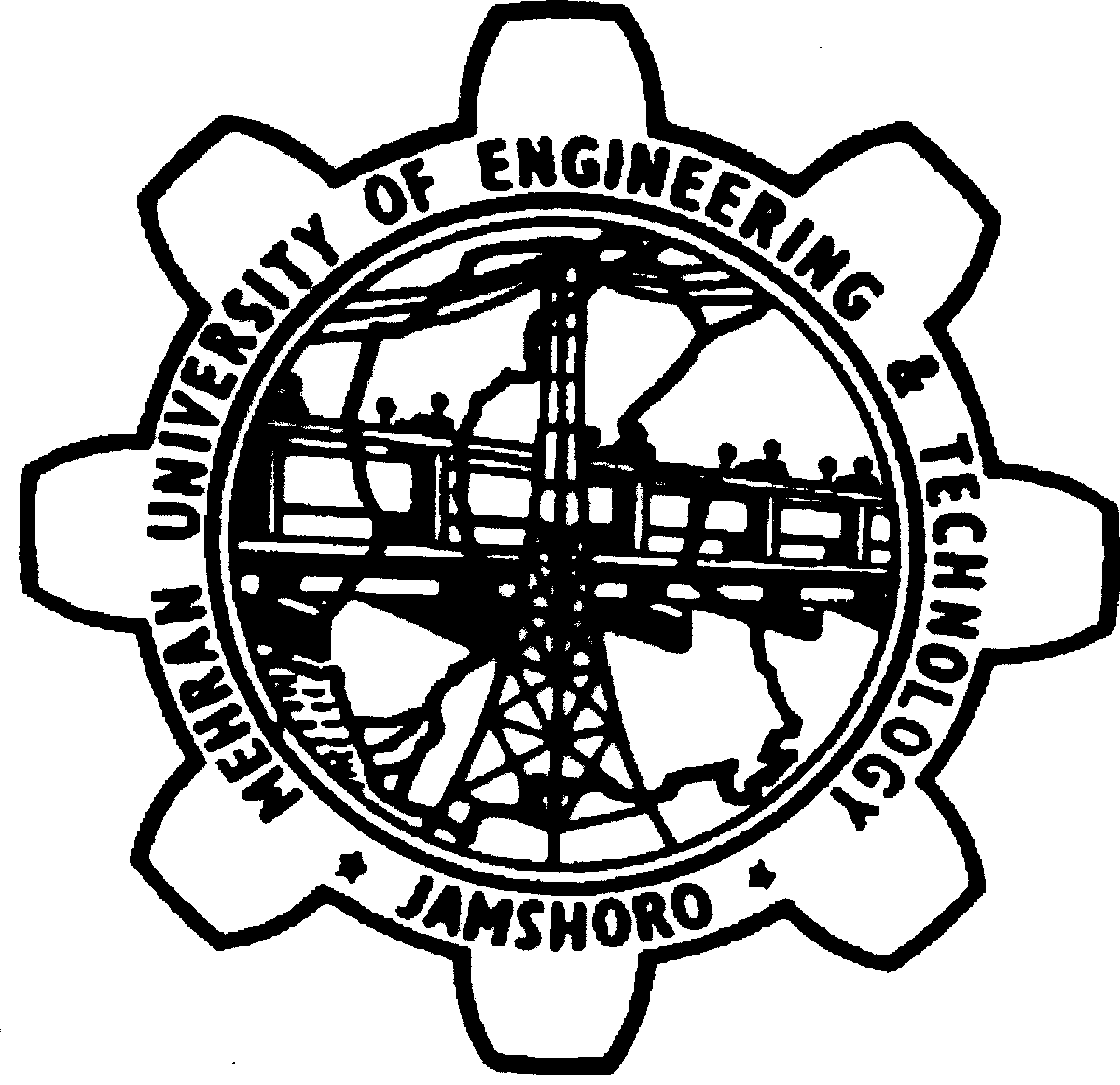 MEHRAN    UNIVERSITY OF   ENGINEERING   &   TECHNOLOGY, JAMSHORODEPARTMENT OF MECHATRONIC ENGINEERING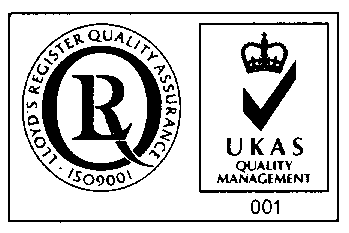 S. No.Date of ConductTimeSubject NameVenue19-07-2022Tuesday2:00 – 5:00Applied CalculusMechanical Engineering Department21-07-2022Thursday9:00 – 11:00Applied PhysicsElectrical Engineering Department22-07-2022Friday9.00 – 12.00Functional EnglishCentre of English Language and Linguistics19-07-2022Tuesday9.00 – 12.00Computer ProgrammingMechanical Engineering Department18-07-2022Monday9.00 – 12.00Engineering StaticsMechatronic Engineering Department18-07-2022Monday12.00 – 12.30Engineering StaticsMechatronic Engineering Department20-07-2022Wednesday9.00 – 11.00Engineering MaterialsMechatronic Engineering DepartmentS. No.Date of ConductTimeSubject NameVenue19-07-2022Tuesday2:00 – 5:00Fluid MechanicsMechatronic Engineering Department20-07-2022Wednesday11:00 – 1:00Linear Circuit AnalysisElectrical Engineering Department20-07-2022Wednesday2.00 – 5.00Linear Algebra and Analytical GeometryElectrical Engineering Department23-07-2022Saturday9.00 – 11.00Islamic StudiesCentre of English Language and Linguistics18-07-2022Monday9.00 – 11.00Engineering Drawing and Computer GraphicsMechatronic Engineering Department21-07-2022Thursday1.00 – 1.30Engineering Drawing and Computer Graphics [Pr.]Mechatronic Engineering DepartmentS. No.Date of ConductTimeSubject NameVenue21-07-2022Thursday2:00 – 5:00Ordinary and Partial Differential EquationsComputer Systems Department22-07-2022Friday9.00 – 11.00Mechanics of MaterialsMechatronic Engineering Department19-07-2022Tuesday9.00 – 12.00Actuating SystemsMechatronic Engineering Department18-07-2022Monday9.00 – 11.00Digital Logic DesignMechatronic Engineering DepartmentS. No.Date of ConductTimeSubject NameVenue22-07-2022Friday2:15 – 5:15Laplace Transforms and Discrete MathematicsMechatronic Engineering Department18-07-2022Monday9.00 – 12.00Fundamentals of Thermal SciencesMechatronic Engineering Department19-07-2022Tuesday9.00 – 12.00Electronic Devices and CircuitsMechatronic Engineering Department21-07-2022Thursday9.00 – 12.00Mechanics of MachinesMechatronic Engineering Department21-07-2022Thursday9.00 – 12.00Instrumentation and MeasurementMechatronic Engineering DepartmentS. No.Date of ConductTimeSubject NameVenue23-07-2022Saturday2:00 – 5:00Numerical Analysis and Computer ApplicationsTelecommunication Engineering Department21-07-2022Thursday9.00 – 12.00Mechanical VibrationsMechatronic Engineering Department22-07-2022Friday9.00 – 12.00Microcontroller and Embedded SystemsMechatronic Engineering Department